Продлены сроки действия поверок бортовых устройств системы "Платон" Сроки действия поверок в отношении находящихся в эксплуатации и введенных в эксплуатацию до 31 декабря 2023 г. бортовых устройств продлеваются на 24 месяца со дня, следующего за днем окончания указанных сроков. Внесение изменений в сведения ФГИС "АРШИН" в части, касающейся указанного продления сроков, не требуется. 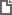 Постановление Правительства РФ от 06.04.2023 N 551
"О внесении изменения в приложение N 14 к постановлению Правительства Российской Федерации от 12 марта 2022 г. N 353" 